     На сегодняшний день НОУ ВПО  «СИБИТ» обеспечивает условия технической и социально-педагогической поддержки лиц с ОВЗ.     Коллектив института готов работать в формате инклюзии: осваивать новые технологии обучения, социального и психолого-педагогического сопровождения обучающихся  с ОВЗ, создать среду максимального комфорта и мотивации к получению профессионального образования, отвечающего всем требованиям современного общества.произведен ремонт санитарно-гигиенических помещений (установлен специализированный санузел);разработана специальная документация по организации образовательного процесса для обучения лиц с ОВЗ, в том числе оснащенности образовательного процесса.на автомобильной стоянке оборудованы парковочные места для лиц с ограниченными возможностями;установлен тактильный стенд плана учебного заведения;установлены предупредительные знаки на ступенях и на дверях для слабовидящих людей;установлен вертикальный подъемник с улицы 24-я Северная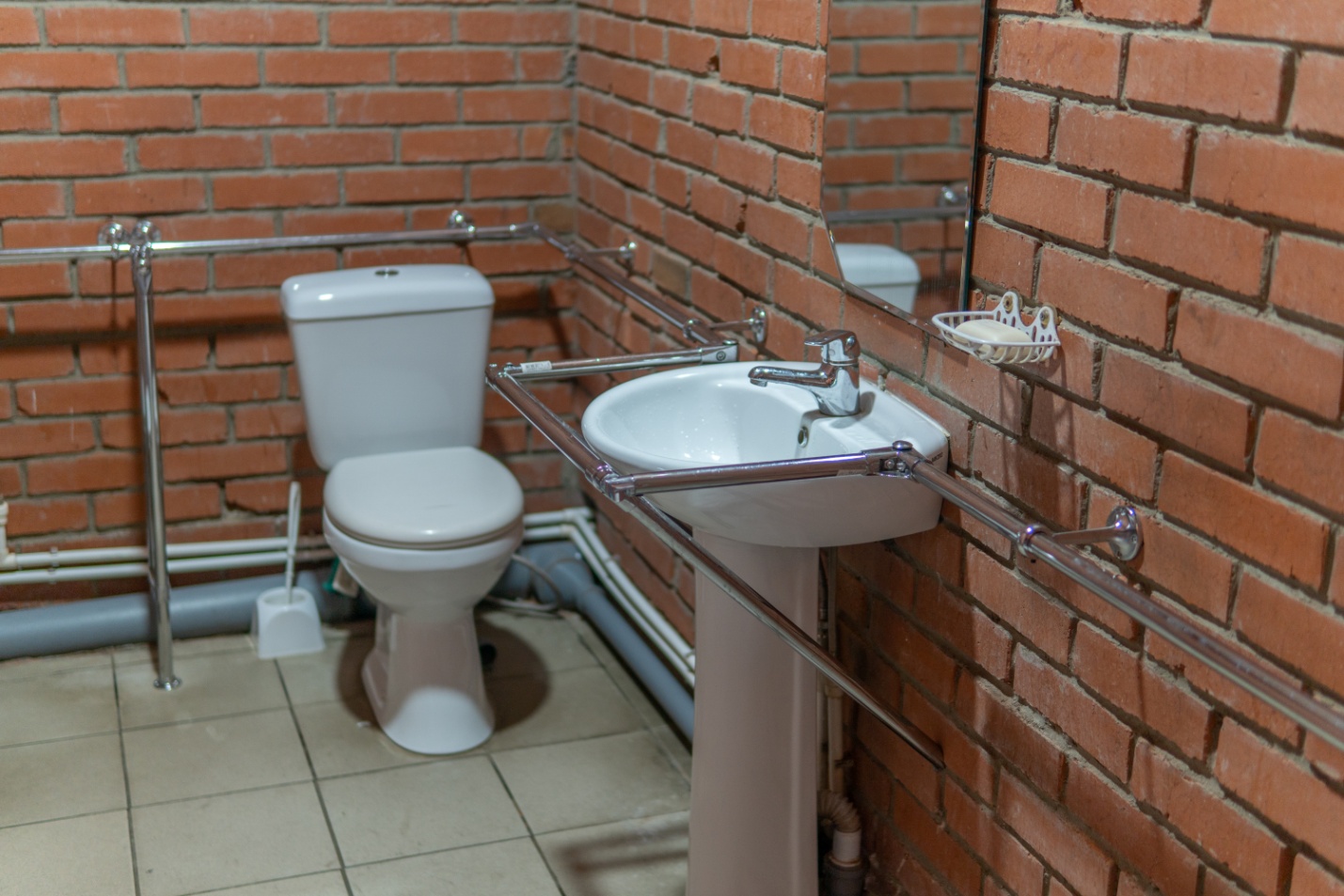 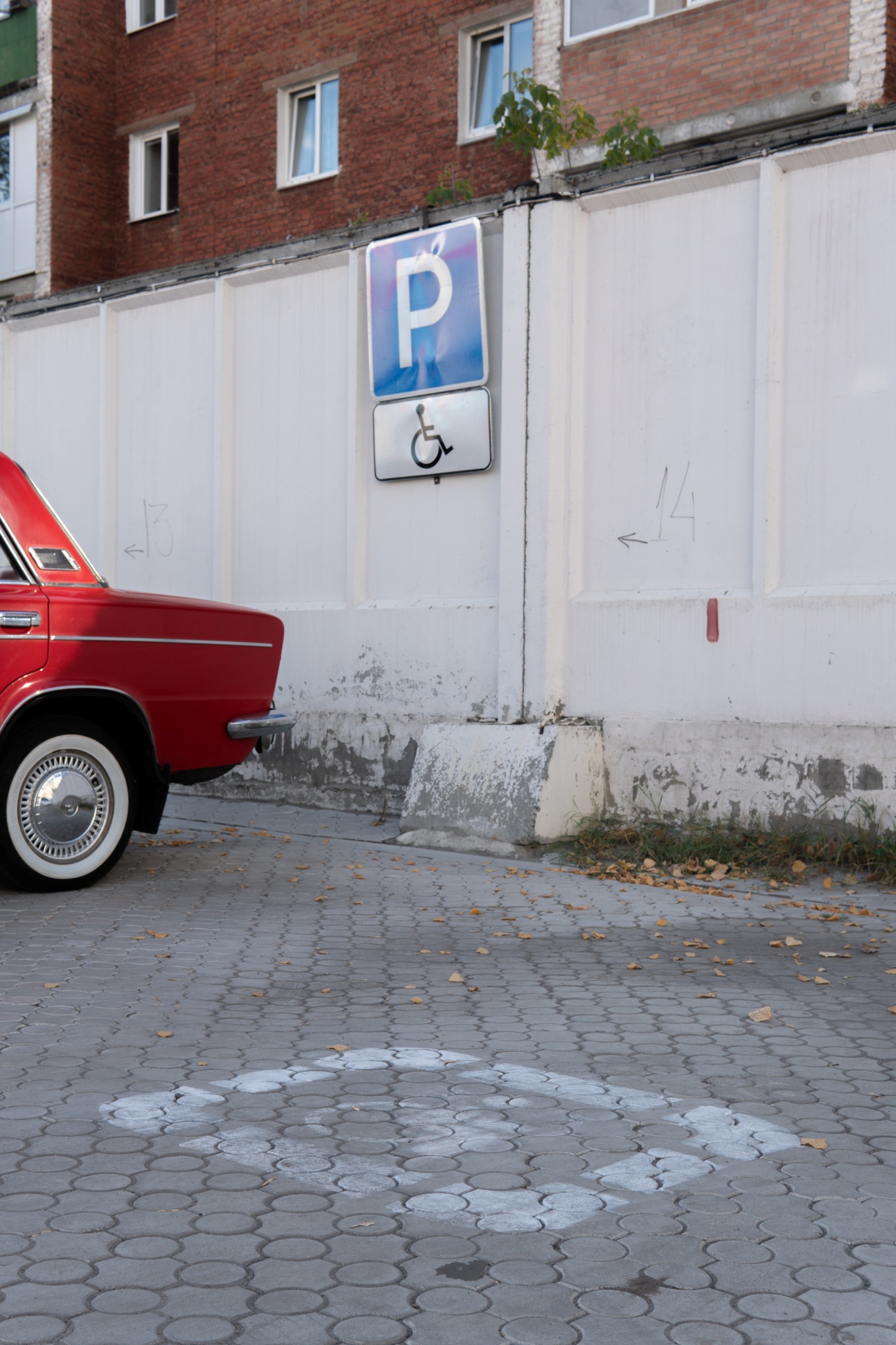 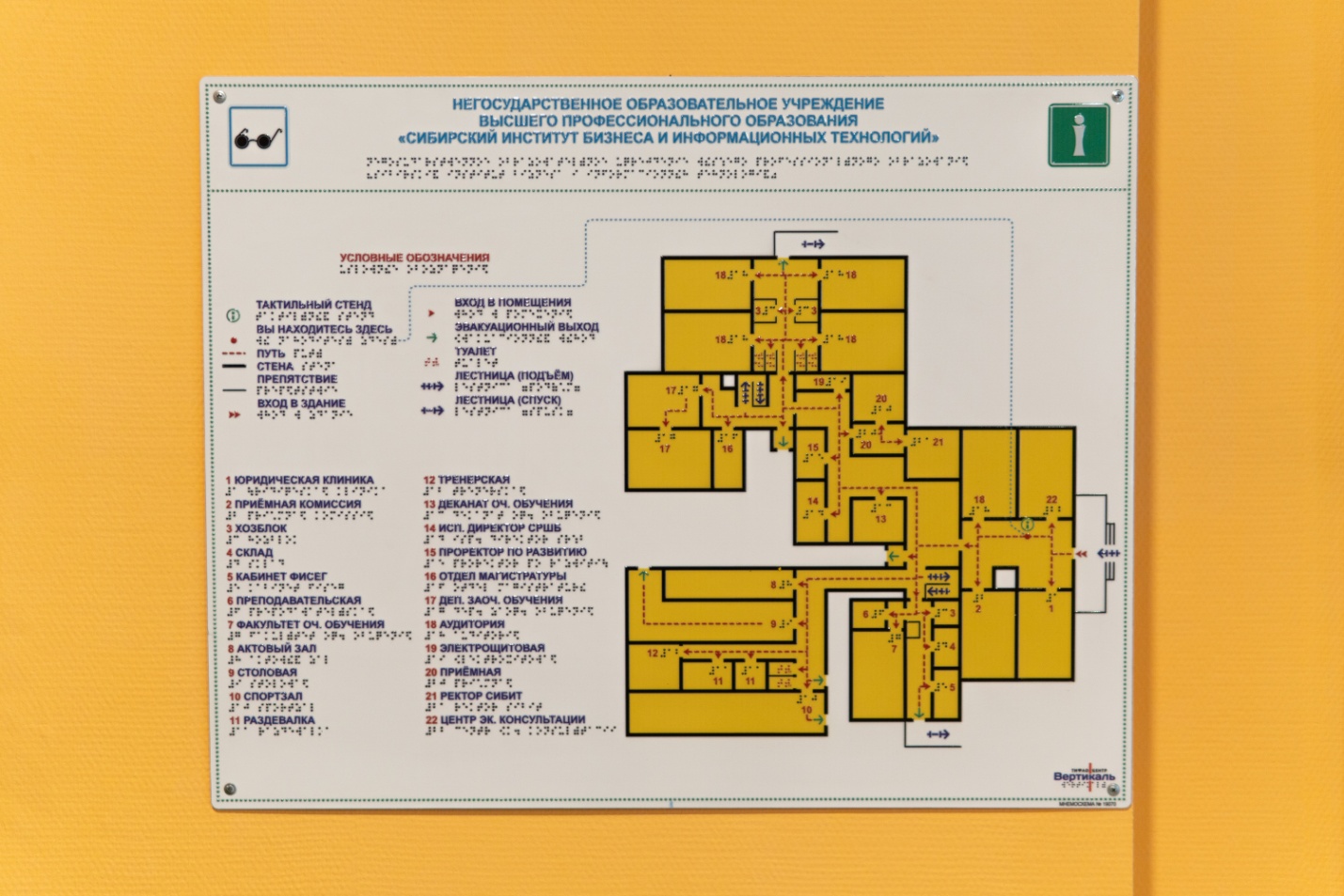 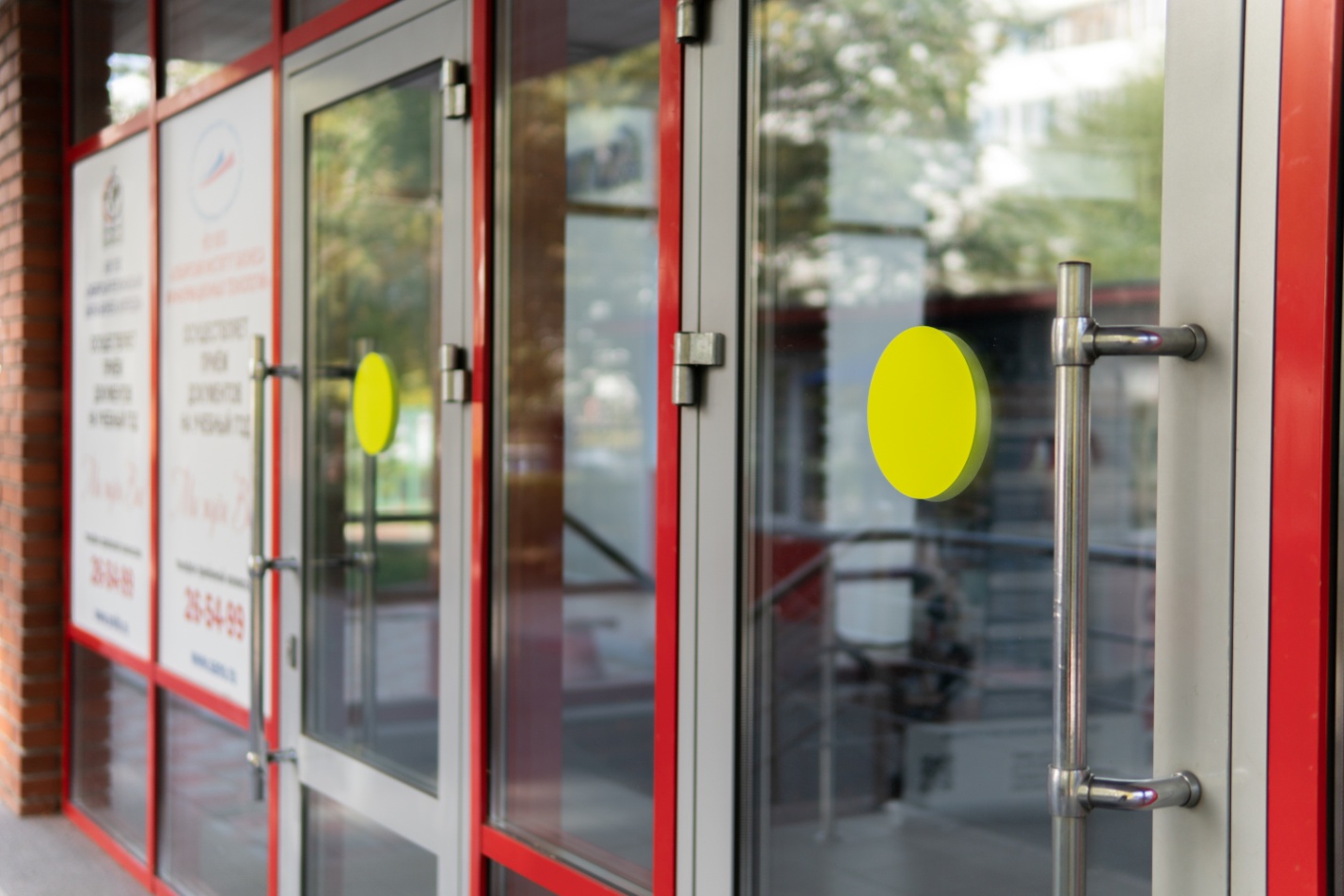 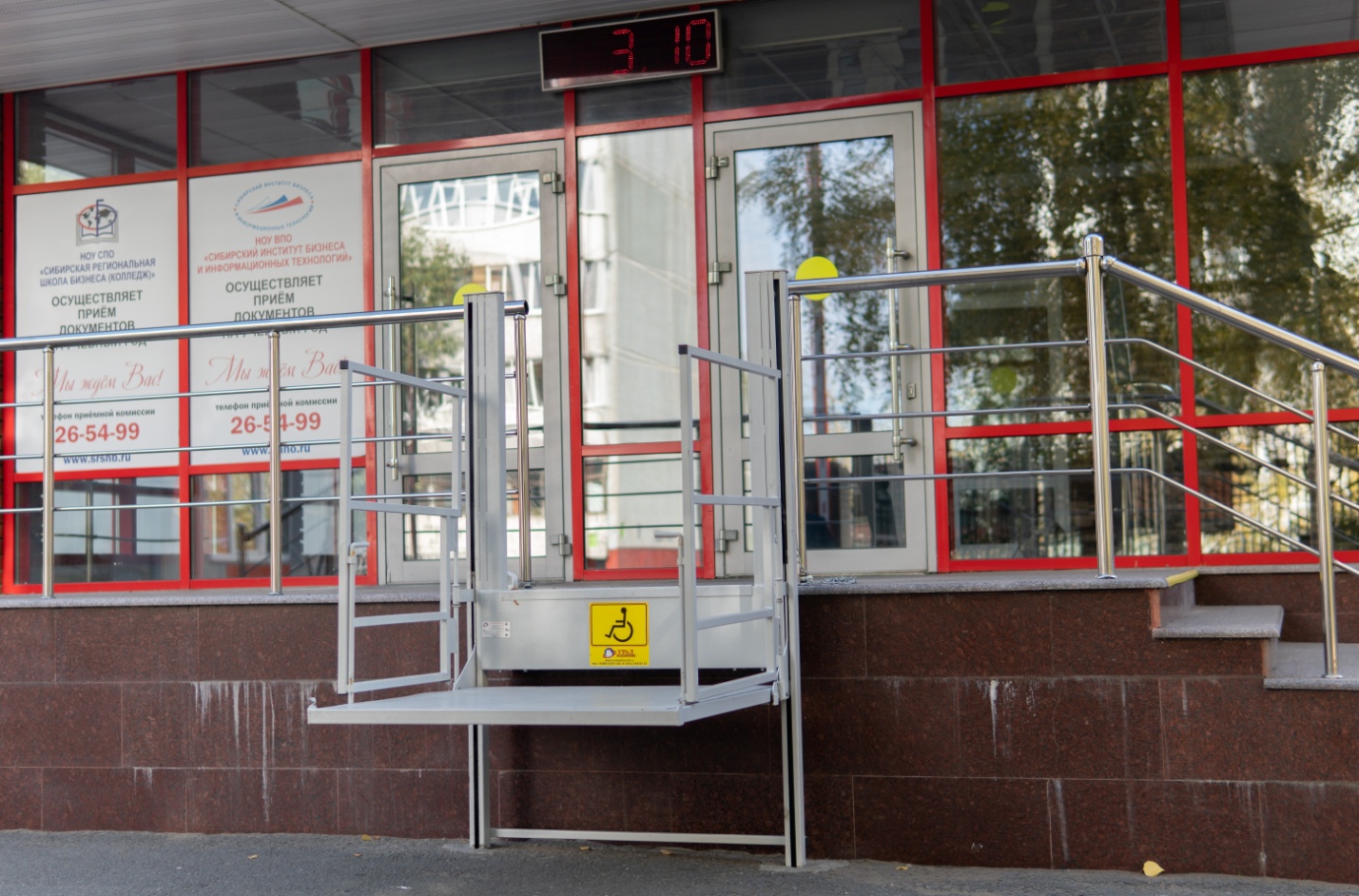 